Итоговые контрольные тестыпо изобразительному искусству в 6 классе составлены по программе«Изобразительное искусство» под редакцией Т.Я.Шпикаловой.Выделить правильные ответы в тексте или выписать номер вопроса и правильный ответ на лист.Какой жанр представлен перед вами ?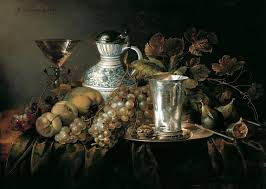 НатюрмортПейзажПортрет2. Посмотри и убери лишнееА)  Б) В) Г)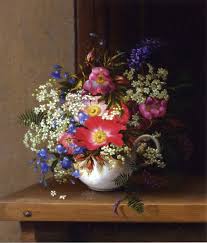 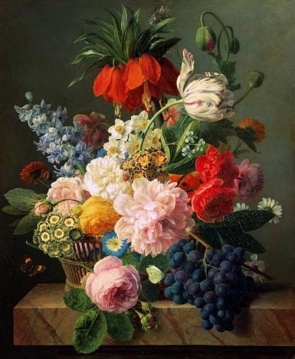 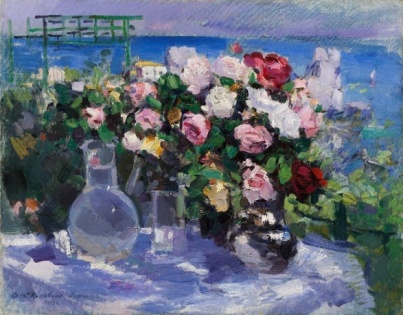 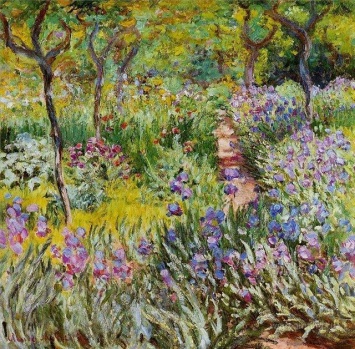 3. Мотив орнамента представленный перед вами представляет культуру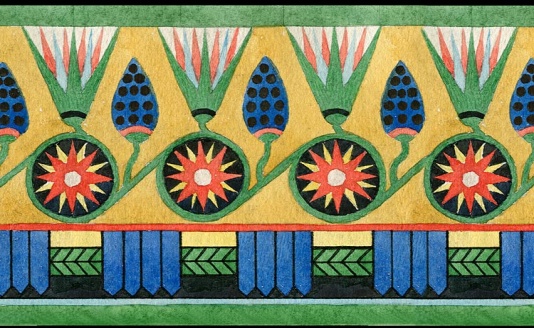 Древней ГрецииДревней ИндииДревнего Египта4. Какой вид орнамента перед вами представлен?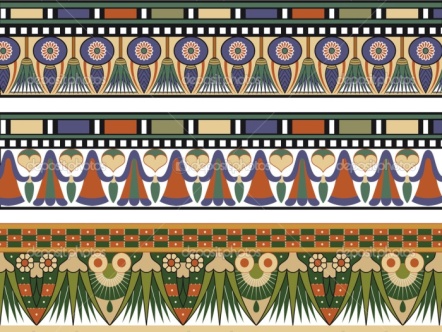 КаллиграфическийРастительныйЗооморфный5. Определите росписьА) Гжельская роспись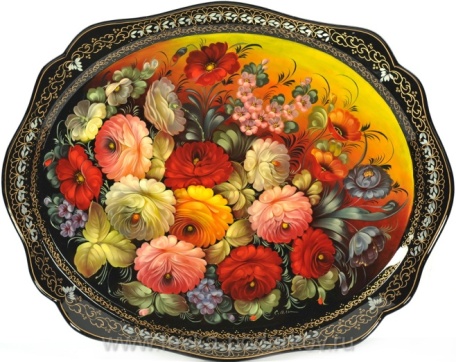 Б) Жостовская росписьД) городецская роспись6. Мотив орнамента представленный перед вами представляет культуру какой страны?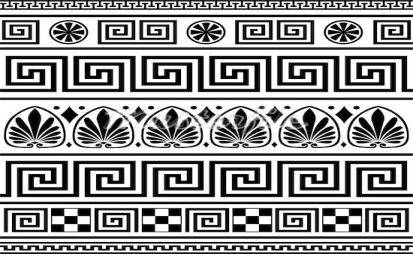 Древней ГрецииДревней ИндииДревнего Египта7. Какой орнаментальный мотив фриза присутствует в декоре сосуда ?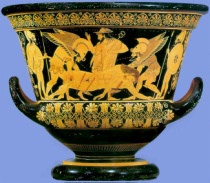 МеандрПальметт8. Из представленных архитектурных сооружений определи готический стильА)Б) В)  Г)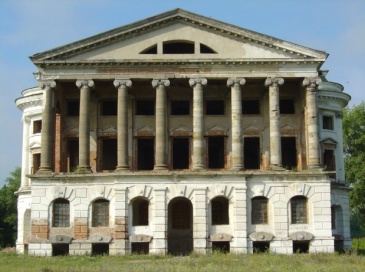 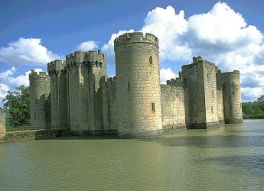 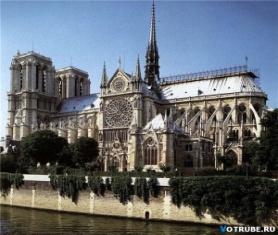 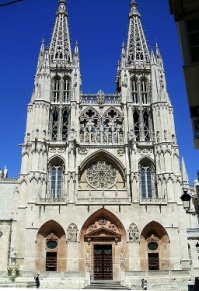 9. Данный сосуд относится к какой культуре и какой вид росписи?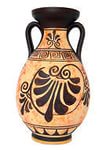 А) Древней ГрецииБ) Древней ИндииВ) Древнего ЕгиптаГ) КраснофигурнаяД) Чернофигурная10. Как называли воинов в Западной Европы в эпоху Средневековья?11 Как называли человека который изображал и разрабатывал герб?ГеральдГлашатыйГербист12. Шлем, оплечье, налокотник, стальная перчатка, стальной передник, наколенник , мечА) Снаряжение и вооружение русских воиновБ) Снаряжение и вооружение Западно- европейского воинов13. В каком жанре выполнена картина Виктора Васнецова «Битва русских со скифами»?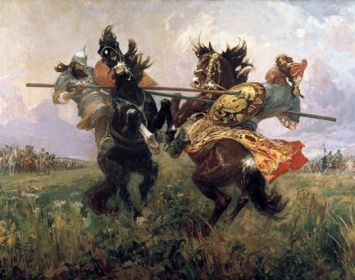 Исторический жанрБатальный жанрБытовой жанр14. В каком жанре выполнена картина Боровиковского Владимира Лукича (1757 -1825) Портрет Е.Н. Арсеньевой?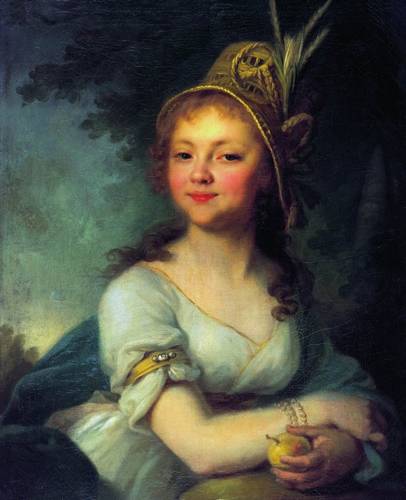 ПортретныйПейзажныйИсторический